The City School
North Nazimabad Boys Campus
Syllabus:  Mathematics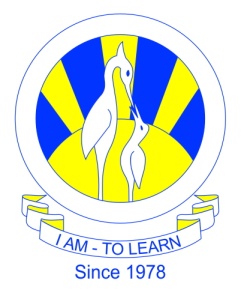 Date: 03-09-2016
Grade : 09Term: Mid
Teacher: Mohsin ZakiS.No.TopicBookExercises1Direct and Inverse proportion22b, 2c, 2e, 2f2Algebraic Manipulation and FormulaFractional Indices234f, 4j, 4k2e, 2f3Pythagoras Theorem26a, 6b4Trigonometric Ratios310a, 10b, 10c, 10d, 10e, 10f, 10g,5Mensuration312a, 12b6Volume and Surface Area27a, 7b, 7c